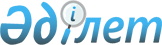 Об упразднении Балыкшинского района Атырауской областиУказ Президента Республики Казахстан от 21 мая 1997 г. N 3515
     В соответствии со статьей 9 Закона Республики Казахстан от 8
декабря 1993 г. 
 Z934200_ 
  "Об административно-территориальном устройстве
Республики Казахстан" ПОСТАНОВЛЯЮ:
     1. Упразднить Балыкшинский район Атырауской области.
     2. Правительству Республики Казахстан принять необходимые меры
по реализации настоящего Указа.
     3. Настоящий Указ вступает в силу со дня подписания.

     Президент
     Республики Казахстан




      
      


					© 2012. РГП на ПХВ «Институт законодательства и правовой информации Республики Казахстан» Министерства юстиции Республики Казахстан
				